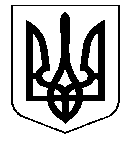 ПРОЕКТУКРАЇНА НОСІВСЬКА  МІСЬКА  РАДАНОСІВСЬКОГО  РАЙОНУ ЧЕРНІГІВСЬКОЇ  ОБЛАСТІВИКОНАВЧИЙ  КОМІТЕТР І Ш Е Н Н Я28 березня  2019 року	м. Носівка	№ Про оприлюднення проекту рішення «Про встановлення тарифів на послуги з водопостачання та водовідведення для населення,бюджетних установ та іншихспоживачів громади»       Відповідно до статті  28 Закону України «Про місцеве самоврядування в Україні», Закону України «Про житлово-комунальні послуги», Постанови Кабінету Міністрів України від 1 червня 2011 року № 869 «Порядок формування тарифів на централізоване водопостачання та водовідведення», Постанови Національної комісії, що здійснює державне регулювання у сферах енергетики та комунальних послуг від 24.03.2016р. №364 «Про затвердження Процедури встановлення тарифів на централізоване водопостачання та водовідведення», наказу Міністерства регіонального розвитку будівництва та житлово-комунального господарства України від 30 липня 2012 року № 390 “Про затвердження Порядку доведення до споживачів інформації про перелік житлово-комунальних послуг, структуру цін/тарифів, зміну цін/тарифів з обґрунтуванням її необхідності та про врахування відповідної позиції територіальних громад»,  клопотання    КП «Носівка-Комунальник»  Носівської  міської ради   від 27.02.2019 року з економічним обґрунтування  тарифів на послуги з водопостачання та водовідведення , інші подані матеріали,  виконавчий комітет міської ради  в и р і ш и в:1. Схвалити  проект рішення виконавчого комітету міської ради «Про встановлення тарифів на послуги з водопостачання та водовідведення для населення, бюджетних установ та інших споживачів громади» (додається). 2.  Проект рішення виконавчого комітету міської ради «Про встановлення тарифів на послуги з водопостачання та водовідведення для населення, бюджетних установ та інших споживачів громади» оприлюднити на офіційному веб- сайті міської ради та через  газету «Носівські вісті».3.Контроль за виконанням рішення покласти на заступника міського голови з питань житлово – комунального господарства О.Сичова. Міський голова                                                                      В.ІГНАТЧЕНКО